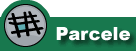 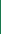 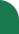 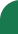 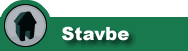 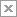 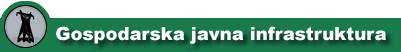 
Izberite tematiko iz zbirnega katastra GJI za prikaz na izbranih parcelah oz. stavbah Vrh obrazca

Ime tematike zbirnega katastra GJI                                                                                                                                                                                                                                                                                                                                                                                                                                                                                                                                                                                                            Dno obrazca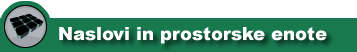 Katastrska občinaŠtevilka parcelePovršina parcele (m2)Urejena parcelaKatastrski dohodek (EUR)Vrednost nepremičnineGrafični prikaz 2458 BAZOVICA 1752/6  1.161  NE 0,59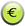 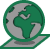 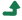 Katastrska občinaŠtevilka stavbeKatastrski vpisŠtevilo delov stavbeVrednost nepremičnineGrafični prikaz2458 BAZOVICA117NE12458 BAZOVICA119NE1Podatki registra prostorskih enotPodatki registra prostorskih enotObčinaSežanaNaseljeLipicaUlica in hišna številkaNaslov ne obstajaPoštni okoliš6210 SežanaKrajevna skupnostSežanaVaška skupnostVaška skupnost ne obstajaMestna četrtČetrtna skupnost ne obstajaVolišče - državni zborZav. za gas. in reš.sl. Sežana, Bazoviška ul. 13Volišče - lokalnoZavod za gas. in rešev.sl. Sežana,Bazoviška ul.13Šolski okolišOsnovna šola Srečka Kosovela SežanaStatistična regijaObalno-kraškaUpravna enotaSežanaObmočna geodetska upravaKoper